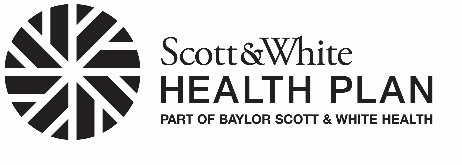 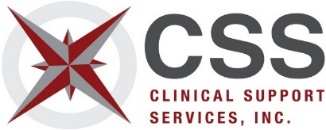 Para preguntas sobre la lista de medicamentos, llame a Clinical Support Services, Inc. (CSS) al 855-428-5738 entre las 8 AM y las 5 PM (hora estándar del centro), de lunes a viernes.De conformidad con la Ley de reducción de los trámites burocráticos de 1995, nadie estará obligado a responder a una solicitud de información a menos que se identifique con un número de control válido de la Oficina de Administración y Presupuesto. El número de control válido de la Oficina de Administración y Presupuesto para esta recolección de información es 0938-1154. El tiempo necesario para completar esta solicitud es en promedio, 40 minutos incluido el tiempo necesario para revisar las instrucciones, buscar en las fuentes de datos existentes, seleccionar los datos necesarios y completarla. Si tiene comentarios sobre el tiempo estimado para responder o sugerencias para mejorar este formulario, sírvase escribir a: CMS, Attn: PRA Reports Clearance Officer, 7500 Security Boulevard, Baltimore, Maryland 21244-1850Lista Personal de Medicamentos Para          fecha de nacimiento: Lista Personal de Medicamentos Para          fecha de nacimiento: Después de hablar con usted preparamos esta lista de medicamentos. Para hacerlo también usamos la información de los datos clínicos proporcionados por su médico y/o sus reclamaciones de farmacia.Use las líneas en blanco para agregar medicamentos nuevos y ponga las fechas en las que comenzó a tomarlos. Tache los medicamentos que ya no toma, ponga las fechas y el motivo por el que dejó de tomarlos.Pídale a sus médicos, farmacéuticos y otros proveedores de la salud de su equipo de atención médica que actualicen la lista de medicamentos en cada visita.  Si tiene que atenderse en la sala de emergencia o en el hospital, lleve con usted su lista de medicamentos. Compártala con sus familiares y con quien lo cuida.  Después de hablar con usted preparamos esta lista de medicamentos. Para hacerlo también usamos la información de los datos clínicos proporcionados por su médico y/o sus reclamaciones de farmacia.Use las líneas en blanco para agregar medicamentos nuevos y ponga las fechas en las que comenzó a tomarlos. Tache los medicamentos que ya no toma, ponga las fechas y el motivo por el que dejó de tomarlos.Pídale a sus médicos, farmacéuticos y otros proveedores de la salud de su equipo de atención médica que actualicen la lista de medicamentos en cada visita.  Si tiene que atenderse en la sala de emergencia o en el hospital, lleve con usted su lista de medicamentos. Compártala con sus familiares y con quien lo cuida.  Preparado El: < Fecha >Preparado El: < Fecha >Alergias o efectos secundarios:  Alergias o efectos secundarios:  Medicamento: Medicamento: Cómo lo toma:  Cómo lo toma:  Para qué lo toma:  Proveedor: Fecha en la que comencé a tomarlo:  Fecha en la que dejé de tomarlo:  Dejé de tomarlo por:  Dejé de tomarlo por:  Lista Personal de Medicamentos Para < Nombre del beneficiario, fecha de nacimiento: mes/día/año > (Continuación)Lista Personal de Medicamentos Para < Nombre del beneficiario, fecha de nacimiento: mes/día/año > (Continuación)Lista Personal de Medicamentos Para < Nombre del beneficiario, fecha de nacimiento: mes/día/año > (Continuación)Medicamento:Medicamento:Medicamento:Cómo lo toma:  Cómo lo toma:  Cómo lo toma:  Para qué lo toma:  	Proveedor:Proveedor:Fecha en la que comencé a tomarlo:  Fecha en la que dejé de tomarlo:  Fecha en la que dejé de tomarlo:  Dejé de tomarlo por:  Dejé de tomarlo por:  Dejé de tomarlo por:  Medicamento:Medicamento:Medicamento:Cómo lo toma:  Cómo lo toma:  Cómo lo toma:  Para qué lo toma:  	Proveedor:  	Proveedor:  	Fecha en la que comencé a tomarlo:  Fecha en la que dejé de tomarlo:  Fecha en la que dejé de tomarlo:  Dejé de tomarlo por:  Dejé de tomarlo por:  Dejé de tomarlo por:  Medicamento:Medicamento:Medicamento:Cómo lo toma:  Cómo lo toma:  Cómo lo toma:  Para qué lo toma:  	Proveedor:  	Proveedor:  	Fecha en la que comencé a tomarlo: Fecha en la que dejé de tomarlo:  Fecha en la que dejé de tomarlo:  Dejé de tomarlo por:  Dejé de tomarlo por:  Dejé de tomarlo por:  Medicamento:Medicamento:Medicamento:Cómo lo toma:  Cómo lo toma:  Cómo lo toma:  Para qué lo toma:  	Proveedor:  	Proveedor:  	Fecha en la que comencé a tomarlo:  Fecha en la que dejé de tomarlo:  Fecha en la que dejé de tomarlo:  Dejé de tomarlo por:  Dejé de tomarlo por:  Dejé de tomarlo por:  Medicamento: Medicamento: Medicamento: Cómo lo toma:  Cómo lo toma:  Cómo lo toma:  Para qué lo toma:  Para qué lo toma:  Proveedor: Fecha en la que comencé a tomarlo:  Fecha en la que comencé a tomarlo:  Fecha en la que dejé de tomarlo:  Dejé de tomarlo por:  Dejé de tomarlo por:  Dejé de tomarlo por:  Lista Personal de Medicamentos Para < Nombre del beneficiario, fecha de nacimiento: mes/día/año > (Continuación)Lista Personal de Medicamentos Para < Nombre del beneficiario, fecha de nacimiento: mes/día/año > (Continuación)Lista Personal de Medicamentos Para < Nombre del beneficiario, fecha de nacimiento: mes/día/año > (Continuación)Medicamento:Medicamento:Medicamento:Cómo lo toma:  Cómo lo toma:  Cómo lo toma:  Para qué lo toma:  	Proveedor:Proveedor:Fecha en la que comencé a tomarlo:  Fecha en la que dejé de tomarlo:  Fecha en la que dejé de tomarlo:  Dejé de tomarlo por:  Dejé de tomarlo por:  Dejé de tomarlo por:  Medicamento:Medicamento:Medicamento:Cómo lo toma:  Cómo lo toma:  Cómo lo toma:  Para qué lo toma:  	Proveedor:  	Proveedor:  	Fecha en la que comencé a tomarlo:  Fecha en la que dejé de tomarlo:  Fecha en la que dejé de tomarlo:  Dejé de tomarlo por:  Dejé de tomarlo por:  Dejé de tomarlo por:  Medicamento:Medicamento:Medicamento:Cómo lo toma:  Cómo lo toma:  Cómo lo toma:  Para qué lo toma:  	Proveedor:  	Proveedor:  	Fecha en la que comencé a tomarlo: Fecha en la que dejé de tomarlo:  Fecha en la que dejé de tomarlo:  Dejé de tomarlo por:  Dejé de tomarlo por:  Dejé de tomarlo por:  Medicamento:Medicamento:Medicamento:Cómo lo toma:  Cómo lo toma:  Cómo lo toma:  Para qué lo toma:  	Proveedor:  	Proveedor:  	Fecha en la que comencé a tomarlo:  Fecha en la que dejé de tomarlo:  Fecha en la que dejé de tomarlo:  Dejé de tomarlo por:  Dejé de tomarlo por:  Dejé de tomarlo por:  Medicamento: Medicamento: Medicamento: Cómo lo toma:  Cómo lo toma:  Cómo lo toma:  Para qué lo toma:  Para qué lo toma:  Proveedor: Fecha en la que comencé a tomarlo:  Fecha en la que comencé a tomarlo:  Fecha en la que dejé de tomarlo:  Dejé de tomarlo por:  Dejé de tomarlo por:  Dejé de tomarlo por:  Lista Personal de Medicamentos Para < Nombre del beneficiario, fecha de nacimiento: mes/día/año > (Continuación)Lista Personal de Medicamentos Para < Nombre del beneficiario, fecha de nacimiento: mes/día/año > (Continuación)Medicamento:Medicamento:Cómo lo toma:  Cómo lo toma:  Para qué lo toma:  	Proveedor:  	Fecha en la que comencé a tomarlo:Fecha en la que dejé de tomarlo:  Dejé de tomarlo por:  Dejé de tomarlo por:  Medicamento:Medicamento:Cómo lo toma:  Cómo lo toma:  Para qué lo toma:  	Proveedor:Fecha en la que comencé a tomarlo:  Fecha en la que dejé de tomarlo:  Dejé de tomarlo por:  Dejé de tomarlo por:  Medicamento:Medicamento:Cómo lo toma:  Cómo lo toma:  Para qué lo toma:  	Proveedor:Fecha en la que comencé a tomarlo:  Fecha en la que dejé de tomarlo:  Dejé de tomarlo por:  Dejé de tomarlo por:  Medicamento:Medicamento:Cómo lo toma:  Cómo lo toma:  Para qué lo toma:  	Proveedor:Fecha en la que comencé a tomarlo:  Fecha en la que dejé de tomarlo:  Dejé de tomarlo por:  Dejé de tomarlo por:  Otra Información:Otra Información: